North Pacific Catcher-ProcessorSocial Survey>> Factory Crew and Combis<<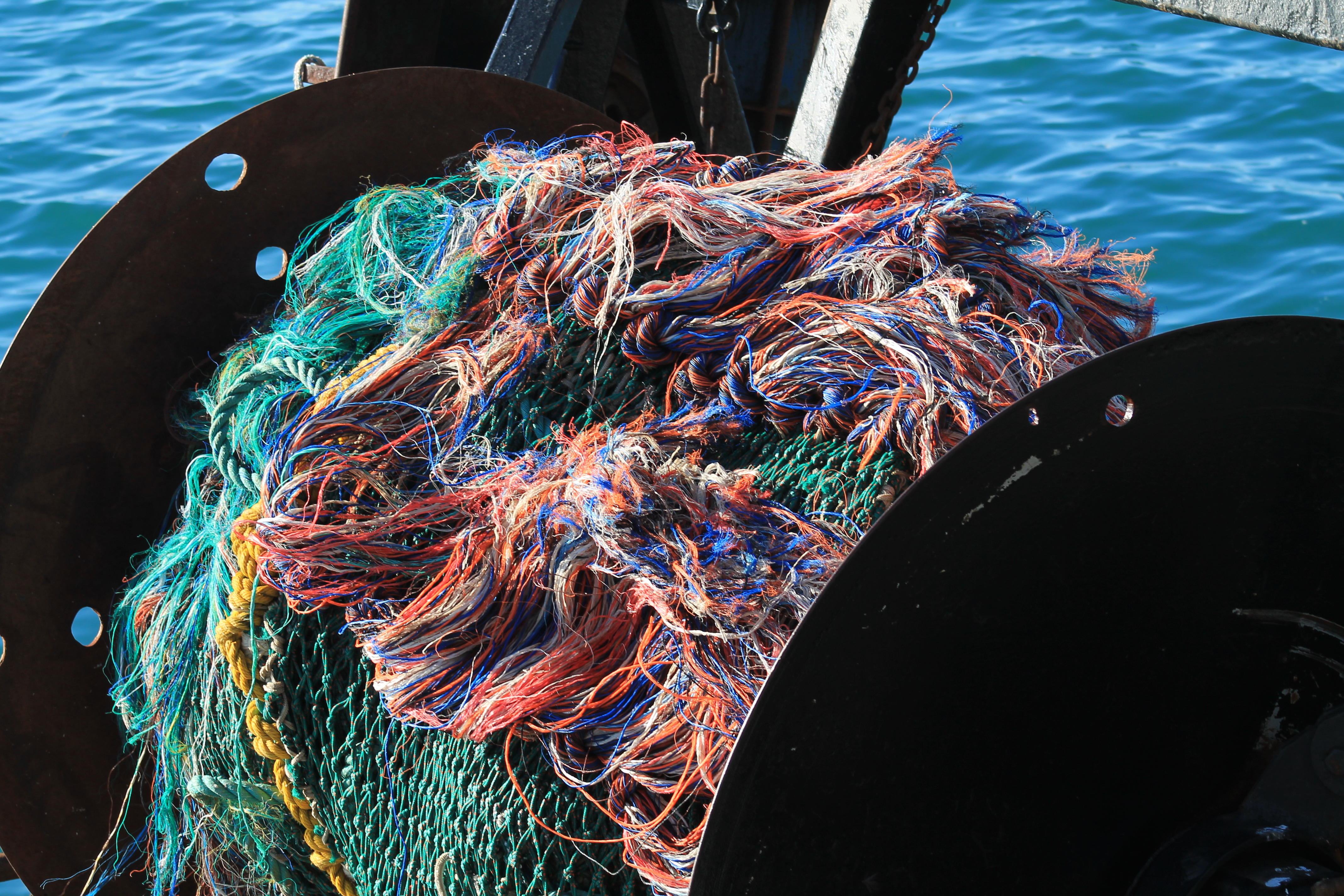 Photo Credit: Keeley KentSponsored by:NOAA Fisheries (National Marine Fisheries Service)Alaska Fisheries Science Center Economics and Social Science Research ProgramQuestions? Please Contact Amber Himes-Cornell, AFSC Social ScientistPhone: (206) 526-4221 Email: amber.himes@noaa.govOMB Control No.: XXXX-xxxx	EXPIRATION DATE: XX/XX/20XXThis survey is voluntary.   				       ALL RESPONSES ARE CONFIDENTIALWHAT IS THE PURPOSE OF THE STUDY? This study aims to collect social and cultural information catcher processor companies and their employees participating in the Gulf of Alaska (GOA) Groundfish Trawl Fishery.  The study will collect baseline data in 2015 to generate a description of people in the sector before the approval and implementation of a substantial change in the management of the GOA Groundfish Trawl Fishery.  After implementation we will repeat the study at various intervals.  We can then compare the results from each study to update the baseline data on the industry, and better understand any changes or social impacts that have occurred in the industry.  In addition to this survey, the North Pacific Fishery Management Council is expected to collect economic data about the fishery through an economic data collection program.WHO IS CONDUCTING THIS STUDY?  This study is being conducted by the Economics and Social Science Research Program (ESSRP) at the Alaska Fisheries Science Center (AFSC), National Marine Fisheries Service (NMFS), National Oceanic and Atmospheric Administration (NOAA).  The primary mission of the ESSRP is to provide economic and socio-cultural information that will assist NMFS in meeting its stewardship responsibilities.  This means we study human society as it relates to marine resources, inclusive of commercial fishing.  HOW IS THIS STUDY FUNDED?  This project is funded by the NMFS.HOW WILL THIS STUDY BE USED?  The information collected in this study will be used to understand the impacts of fishery management measures, and to inform fishery management in the future.  The aggregated results of the survey will be publically available, but individual survey responses are confidential.  It will also improve the NMFS’ ability to analyze the impacts of fishery management actions on fishing communities, consistent with Magnuson-Stevens Fishery Conservation Act National Standard 8 and Executive Order 12898 – the Environmental Justice Initiative.HOW IS THIS SURVEY ORGANIZED? This survey is one of three that have been created for the catcher processor sector. Each survey is aimed at a specific type of respondent: company management, shipboard management and deck crew, and processing line workers. This survey is aimed at processing line crew and combis. The survey contains questions aimed at understanding your personal demographics, your personal fishing and processing history, your work on catcher processors and with your current company.WHO DOES THIS STUDY INCLUDE?   This study includes the employees of catcher processor vessels that fish in the GOA Groundfish Trawl fishery and individuals at the management level of each company. HOW LONG WILL IT TAKE?  This survey takes most people 30 minutes to complete.  ARE MY ANSWERS CONFIDENTIAL?  This is a confidential survey. If you have placed your survey in a locked box, only NOAA researchers will have a key to access the box. Your survey cannot be accessed by anyone on the boat. Analysis of the survey results will be anonymous. All of the information will be aggregated as well.  Information in this survey will be subject to the confidentiality requirements of the National Marine Fisheries Service per MSA Sec. 402(b) and the NOAA Administrative Order NAO 216-100, and will not be provided or presented in any way as to identify individual respondents. Please see next page for more information.DO I HAVE TO PARTICIPATE?  Your participation and input is very important and will help us to better understand the unique opportunities and challenges of this fishery and its impact on the catcher processor sector.  However, this is a voluntary survey and you may choose to skip any question or end at any point in the survey.   HOW WAS MY NAME OBTAINED?  Depending on your role with the catcher processor, your name was obtained through ownership of a vessel, websites, through your employer, or through third party referrals.    Thank you for your participation!Please contact Amber Himes-Cornell, AFSC Social Scientist for more information.Contact information:  amber.himes@noaa.gov, or by phone: (206) 526-4221Filled out by survey administratorCode number: ___________________ 	Name of survey administrator: ___________________  Survey Location: _____________________________   Date: ___________________________	Notes: ____________________________________________________________________ SURVEY INSTRUCTIONSIf you were living in the U.S. when you were hired, what city were you living in?Do you share money you earn with people who don’t live with you? If you answer yes, please indicate the number of people you share your money with..What percentage of your pay do you send to people that don’t live with you, but live somewhere in the United States? What percentage of your pay do you send to people that live in another country? What would improve your job satisfaction? Please address any questions or comments to:Amber Himes-Cornell7600 Sand Point Way NESeattle, WA 98115amber.himes@noaa.gov(206) 526-4221SURVEY INFORMATIONAll answers given in this survey should reflect your own perception of the commercial fishing industry based on your personal experience and knowledge.All answers given in this survey should reflect your own perception of the commercial fishing industry based on your personal experience and knowledge.Please ask questions at any time.  Feel free to ask the researcher who is working with you or contact Amber Himes-Cornell at amber.himes@noaa.gov or (206) 526-4221.Please ask questions at any time.  Feel free to ask the researcher who is working with you or contact Amber Himes-Cornell at amber.himes@noaa.gov or (206) 526-4221.Please follow directions carefully.Please follow directions carefully.Please DO NOT write your name anywhere on this survey, only on the blue form provided.Please DO NOT write your name anywhere on this survey, only on the blue form provided.Please mark one answer per question unless otherwise specified. Please write clearly.Please mark one answer per question unless otherwise specified. Please write clearly.If you are unable to answer the question or it does not apply to you, please make sure to select the ‘do not know’ or ‘NOT APPLICABLE’ box from the options provided.If you are unable to answer the question or it does not apply to you, please make sure to select the ‘do not know’ or ‘NOT APPLICABLE’ box from the options provided.If you chose to not  answer a question for any reason, please write a notation next to the question in the margin if an appropriate option (ex. NOT APPLICABLE) is not provided in the question.If you chose to not  answer a question for any reason, please write a notation next to the question in the margin if an appropriate option (ex. NOT APPLICABLE) is not provided in the question.Please mark boxes clearly.Please mark boxes clearly.In electronic survey versions, check boxes can be selected and unselected with a click of the mouse.In electronic survey versions, check boxes can be selected and unselected with a click of the mouse.If you mark an answer incorrectly, please draw a horizontal line through the incorrect answer and check the correct answer.THANK YOU FOR YOUR TIME AND PARTICIPATIONTHANK YOU FOR YOUR TIME AND PARTICIPATIONEXPLANATION OF CONFIDENTIALITYThe information you provide will be kept confidential to the extent possible per the Magnuson-Stevens Fishery Conservation and Management Act (as amended) Sec 402(b) and NOAA Administrative Order NAO 216-100, Protection of Confidential Fisheries Statistics.  In addition, in the event of a Freedom of Information Act (FOIA) request, we will protect the confidentiality to the extent possible under the Exemption 4 of the FOIA.  To support the confidentiality of this research the following processes are in place:Your name will not be included on the survey document. It will be tracked in an alternate document to reduce duplication, to account for your participation in the survey, and code your name as needed for the data analysis.  Access to this document will be limited to researchers working on this study and protected via confidentiality agreements. All personal names provided on the survey document as answers to questions, will be viewed only by the study researchers.  The names will either be coded with a descriptor such as ‘X Community Fisherman’ or assigned a code such as ‘A1’ as an identifier.  The type of code that will be applied to the data for each applicable question may vary based on the question itself or the associated analysis of question.  As researchers write final reports and publish the findings of this research, your responses will be combined with responses from other participants so that no single individual may be identified.SECTION 1. DEMOGRAPHICSWhat is the name of the vessel you currently work on?What is the name of the vessel you currently work on?What is your gender?What is your gender?MaleFemaleWhat is your age?What is your age?What is your age?years oldyears oldyears oldyears oldWhat is your race? Please mark all that apply.What is your race? Please mark all that apply.American Indian or Alaska NativeAsian (including the Philippines)Black or African American Native Hawaiian or Other Pacific Islander Hispanic or LatinoWhite/Caucasian Other (Please specify): __________________________________________________I prefer not to answerWhat is your ancestry (ethnic origin)?  Please mark all that apply.What is your ancestry (ethnic origin)?  Please mark all that apply.What is your ancestry (ethnic origin)?  Please mark all that apply.What is your ancestry (ethnic origin)?  Please mark all that apply.What is your ancestry (ethnic origin)?  Please mark all that apply.What is your ancestry (ethnic origin)?  Please mark all that apply.What is your ancestry (ethnic origin)?  Please mark all that apply.What is your ancestry (ethnic origin)?  Please mark all that apply.AleutGuatemalanMexicanSomaliAmerican IndianGermanNicaraguanSpanishAthabaskanHaidaNorwegianSudaneseChineseInupiaqPuerto RicanSwedishCubanIrishPortugueseTlingitDominicanItalianRussianTsimshianEnglishJapaneseSalvadoranVietnameseEyakKenyan SamoanYup’ikFilipinoKorean Scottish Other (Please specify):What is your marital status?What is your marital status?SingleMarriedDomestic Partner/Common lawDivorcedSeparatedWidowedWhat is the highest level of education you have attained?What is the highest level of education you have attained?What is the highest level of education you have attained?What is the highest level of education you have attained?Elementary or some high school educationAssociates degreeHigh school diploma or G.E.D.Bachelor’s degreeSome college or vocational, no degreeGraduate or professional degreeVocational certificateHow many people live in your household (including yourself)? How many people live in your household (including yourself)? How many people live in your household (including yourself)? How many people live in your household (including yourself)? peopleAre you a U.S. citizen? Are you a U.S. citizen? Yes     →   Skip to question 10No    Currently undergoing the naturalization process9a. What type of foreign worker status do you have?9a. What type of foreign worker status do you have?Temporary non-immigrant worker (H-2 visa)Permanent immigrant worker (green card holder)Exchange visitor (J-1 visa)Other (Please specify): _______________________________________________ Does your family receive social assistance from any government in the United States? Check all that apply.Does your family receive social assistance from any government in the United States? Check all that apply.My family does not receive social assistance from the government.Food stampsSocial securityHousing financial assistanceGeneral utilities financial assistanceChild care financial assistanceHealth careJob placement assistanceOther  (Please specify): ___________________________________________________________SECTION 2. YOUR FISHING AND PROCESSING HISTORYHow old were you when you started to work (getting paid) in commercial fishing or processing activities?How old were you when you started to work (getting paid) in commercial fishing or processing activities?How old were you when you started to work (getting paid) in commercial fishing or processing activities?How old were you when you started to work (getting paid) in commercial fishing or processing activities?How old were you when you started to work (getting paid) in commercial fishing or processing activities?How old were you when you started to work (getting paid) in commercial fishing or processing activities?Years oldHow many total years have you been working as an employee on a catcher-processor?How many total years have you been working as an employee on a catcher-processor?How many total years have you been working as an employee on a catcher-processor?Years Do any of your family members work in the commercial fishing or processing industry? Mark all that apply.Spouse/PartnerChildrenMother or fatherSisters or brothersCousinsAunts or UnclesOther (Please specify): __________________________________________________________For how many generations has your family historically worked in commercial fishing or processing activities? Do not include yourself or your children as you think about your answer. Only include older generations of your family. For how many generations has your family historically worked in commercial fishing or processing activities? Do not include yourself or your children as you think about your answer. Only include older generations of your family. My generation is the first in our family that has worked in commercial fishing or processing (example: My cousin, my brother and I are fishermen). My generation is the first in our family that has worked in commercial fishing or processing (example: My cousin, my brother and I are fishermen). 1 generation (example: my father and uncle were fishermen)1 generation (example: my father and uncle were fishermen)2 generations (example: my grandfather and my father were fishermen, my grandmother worked in a cannery)2 generations (example: my grandfather and my father were fishermen, my grandmother worked in a cannery)3 or more generations (example: my great grandfather, my grandfather and my father were all fishermen)3 or more generations (example: my great grandfather, my grandfather and my father were all fishermen)What kind of work were you doing before you started working for a catcher-processor company?FarmingHealthcareFishingServiceNon-fishing maritime industry (example: shipping or tugboat crew)Sales Non-fishing maritime industry (example: shipping or tugboat crew)Office or administrative supportConstructionStudentShore-side processingUnemployedMiningOther (Please specify):Transportation (example: taxi or bus driving)Logging________________________________Education (example: teaching)SECTION 3. YOUR WORK ON CATCHER PROCESSORSHow many years have you been working as an employee for the current company you work for?How many years have you been working as an employee for the current company you work for?How many years have you been working as an employee for the current company you work for?Years How many years have you been working the vessel you currently work on? How many years have you been working the vessel you currently work on? How many years have you been working the vessel you currently work on? Years How many months per year are you typically working on a catcher-processor vessel?monthsHow did you get your current job as an employee for a catcher-processor company?How did you get your current job as an employee for a catcher-processor company?I was recruited through an Alaska Job CenterI was recruited by a family member that works on a catcher-processorI was recruited by a friend that works on a catcher-processorI searched online and found a job opening on a catcher-processorI attended a recruitment event for a company that runs catcher-processorsI was working on a catcher vessel and heard about an opening I was working in a shore-based processor and heard about an openingOther (Please specify): _______________________________________________________What country were you living in when you were hired by your current employer?What country were you living in when you were hired by your current employer?Name of city:Please tell us about where you live when you are not on a catcher-processor vessel?I own my home.I rent my home. I rent my home. I live rent-free with relatives.Other (Please specify): ___________________________________________________What city and state do you live in when you are not on a fishing vessel?What city and state do you live in when you are not on a fishing vessel?What city and state do you live in when you are not on a fishing vessel?What city and state do you live in when you are not on a fishing vessel?What city and state do you live in when you are not on a fishing vessel?What city and state do you live in when you are not on a fishing vessel?City/TownStateZip CodeCountryHow long have you lived in the city you identified above?How long have you lived in the city you identified above?How long have you lived in the city you identified above?How long have you lived in the city you identified above?YearsMonthsDoes your immediate family (spouse/partner, kids) live in the same home as you when you are not on the vessel?Does your immediate family (spouse/partner, kids) live in the same home as you when you are not on the vessel?Yes   →   Skip to question 26NoI do not have a spouse or children.  →   Skip to question 2625a. If not, where do they live?25a. If not, where do they live?Elsewhere in the United StatesIn another country (Please list the country): ______________________________Do you receive overtime pay for work you do on a catcher-processor vessel?Do you receive overtime pay for work you do on a catcher-processor vessel?YesNo   →   Skip to question 27I do not receive any overtime pay for work I do on a catcher-processor.  →   Skip next question26a. If you receive overtime pay, how important is this pay to your overall earnings?Not important at allSomewhat importantVery importantExtremely importantWhat percentage of your overall family income comes from your work in commercial fishing or processing activities? Example: John makes $50,000 a year working at a processing plant and his wife Sue makes $50,000 a year working as a teacher, so commercial fishing and processing activities pays 50% of John and Sue’s income.What percentage of your overall family income comes from your work in commercial fishing or processing activities? Example: John makes $50,000 a year working at a processing plant and his wife Sue makes $50,000 a year working as a teacher, so commercial fishing and processing activities pays 50% of John and Sue’s income.0-25% of combined family income.26-50% of combined family income.51-75% of combined family income.76-100% of combined family income.I prefer not to answer this question.Yes, I share my money with:peopleNoI do not send any of my pay to people living in the United States.0-25% of my pay.26-50% of my pay.51-75% of my pay.76-100% of my pay.I prefer not to answer this question.I do not send any of my pay to people living in another country.0-25% of my pay.26-50% of my pay.51-75% of my pay.76-100% of my pay.I prefer not to answer this question.Thinking only about today, how would you rate your job satisfaction?Thinking only about today, how would you rate your job satisfaction?ExcellentGoodFairPoorThinking back over the last year, how would you rate your overall job satisfaction working on a catcher-processor? Thinking back over the last year, how would you rate your overall job satisfaction working on a catcher-processor? ExcellentGoodFairPoorHave you ever received a promotion while working for your current catcher-processor company?Have you ever received a promotion while working for your current catcher-processor company?YesNoHave you ever received a pay raise while working for your current catcher-processor company? Have you ever received a pay raise while working for your current catcher-processor company? YesNoIf you wanted it, do you feel like there are opportunities for you to have a long-term job on a catcher-processor vessel? If you wanted it, do you feel like there are opportunities for you to have a long-term job on a catcher-processor vessel? YesNoI don’t knowNot ApplicableWhat is your relationship like with your co-workers on this vessel? What is your relationship like with your co-workers on this vessel? GoodNeither good nor badBadDo you plan on continuing to work on a catcher-processor for the next five (5) years? Do you plan on continuing to work on a catcher-processor for the next five (5) years? YesNoI don’t knowWhat type of work do you do during the time you are not working on a catcher-processor vessel? Please mark all that apply.What type of work do you do during the time you are not working on a catcher-processor vessel? Please mark all that apply.I do not have another job during the time when I am not on the catcher processor.FarmingHealthcareFishingServiceNon-fishing maritime industry (example: shipping or tugboat crew)Sales and officeNon-fishing maritime industry (example: shipping or tugboat crew)Office or administrative supportConstructionStudentShore-side processingUnemployedMiningOther (Please specify):Transportation (example: taxi or bus driving)Logging________________________________Education (example: teaching)Hypothetically, if you were not able to go on (and be paid for) one of your usual catcher-processor trips in year, what would you do? Please mark all that apply.Hypothetically, if you were not able to go on (and be paid for) one of your usual catcher-processor trips in year, what would you do? Please mark all that apply.Find work with another catcher-processor company for that timeFind work on another type of vesselFind work in a shore-side plantFile for unemploymentGo to schoolFind other employment in AlaskaFind other employment in my home stateFind other employment in my home countryRetireI do not knowI would not do anythingOther (Please specify):The following space is left blank for notes or commentsTHANK YOU FOR YOUR PARTICIPATION